Basic Level 5-Day Pikler® Training in the UK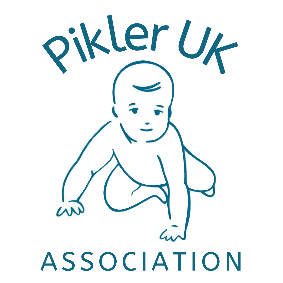 12th to 16th February 2024 Linden Children's Centre86/92 Rectory Road, London N16 7SH Respectful Care and the Relationship with the AdultThe course will be held by Pikler® trainers from Budapest, Szilvi Papp and Jutka Kelemen, and will count as one module of the Basic Pikler Training, leading to becoming a Pikler® Professional.During the course, we will discuss the importance of attentive and respectful physical care in addition to some lesser known aspects of the Pikler® pedagogy, such as the child’s developing social behaviour and the characteristics of respectful communication.The course will underline the importance of the quality of daily care interactions (nappy changing, dressing, nose wiping etc.) related to children forming their self-image and need for bonding. Participants will observe (analysing video excerpts from the Pikler® Institute) how infants and toddlers express their needs and how much they learn from the adult during these situations.We shall also discuss the special elements of the parent-child relationship and the relationship between the child and the professional carer, educator or nurse.Course outline• What children learn during nappy change• Individualized care situation in the daycare: the quality of care• The journey of the child: from breastfeeding to autonomous mealtime• Specific and difficult situations during feeding timeThis course is designed for those who would like to acquire knowledge and be informed about the Pikler® approach. Participants will deepen their understanding about early childhood education through studying our most important pedagogical principles, learning about everyday experiences with children, and also through hearing about the results of research carried out by the Pikler® Institute.The topics will be elaborated by presenting core materials of the Institute. The results of research and practical experience, the opportunity to watch and analyse photos and video footage, accounts of personal practice and discussion of the questions raised by participants will all be included. The courses will be held by some of the Pikler® team, including former colleagues of Dr. Emmi Pikler® and other experienced professionals of the Institute.Booking Form Please fill in the booking form and payment details below to complete your application.Student’s Name: Home address:Email:Occupation/Role:How did you hear about the Pikler approach and the UK training? PaymentThe fee for the 5-day course is £650 at the early bird rate, valid until midnight on Wednesday 17th January 2024, and £750 thereafter. This covers training only. You will need to book your own accommodation, travel and meals. You can pay by BACS to sort code 40-24-07, acc. number 71684671, using the student’s name as reference, or by cheque made payable to Pikler UK Association Training Account and posted to Pikler UK Association Training, 1 Kimberley Street, Ilkley, LS29 8JU. The whole fee is required in advance to secure your place.For International payments, please use the following bank details:	Pikler UK Association - IBAN: GB46HBUK40240771684671     SWIFT: HBUKGB4115F Indicate here if you wish to have a receipt     YES / NODECLARATION I understand that the course fee is for the full course and is non-refundable, except in very exceptional circumstances. I have read and understood the terms and conditions stated below.Signed…………………………………………………………………………       Date……………………………………. Please either print and post this with your cheque or scan and email to hello@pikler.co.ukTerms and ConditionsIf you are booking on a Pikler UK course, please note the following:  Full attendance is required to receive your certificate at the end of the course. An allowance of 10% absence will be given for unavoidable absences. Please notify us in advance or update us on the day if you have difficulties attending. We will endeavour to run all courses as advertised but reserve the right, if necessary, to make changes to the advertised programme, including change of speaker, change of date or venue, or cancellation.   Where we have to cancel a course, e.g. because of insufficient bookings, or due to COVID-19 restrictions or similar, we will give you a choice of transferring your booking to an alternative course or receiving a full refund.   We regret that we cannot be responsible for any costs incurred in relation to the booking of travel or accommodation related to the course. It is your responsibility to ensure that you have adequate insurance against cancellation, etc.